             В целях реализации мероприятий федерального проекта «Успех каждого ребенка» национального проекта «Образование», утвержденного протоколом президиума Совета при Президенте Российской Федерации по стратегическому развитию и национальным проектам от 3 сентября 2018 г. №10, на основании распоряжения Кабинета Министров Чувашской Республики от 26.10.2018 № 797 «О модели персонифицированного финансирования дополнительного образования детей в Чувашской Республике», руководствуясь Уставом Ибресинского района Чувашской Республики, администрация Ибресинского района Чувашской Республики постановляет:1. Обеспечить внедрение с 1 сентября 2019 года на территории Ибресинского района  Чувашской Республики модели персонифицированного финансирования дополнительного образования детей.2. Утвердить прилагаемые Правила персонифицированного финансирования дополнительного образования детей в Ибресинском районе Чувашской Республики (далее- Правила).3. Отделу образования администрации Ибресинского района, отделу информатизации и социального развития Ибресинского района обеспечить внедрение модели персонифицированного финансирования в муниципальных учреждениях, реализующих дополнительные общеобразовательные программы.4. МБОУ ДО «Дом детского творчества» обеспечить взаимодействие с оператором персонифицированного финансирования Чувашской Республики, содействовать информированию о системе персонифицированного финансирования, организационному и методическому сопровождению внедрения системы персонифицированного финансирования.5. Отделу информатизации и социального развития  администрации Ибресинского района  разместить настоящее постановление на официальном сайте Ибресинского района Чувашской Республики.6. Контроль за исполнением настоящего постановления возложить на заместителя главы администрации района - начальника отдела образования Федорову Н.А.Исп. Игнатьева А.А.2-19-99Приложение           к постановлению администрации Ибресинского района               Чувашской Республики     от  07.05.2019г. № 240    Правила персонифицированного финансирования дополнительного образования детей в Ибресинском районеПравила персонифицированного финансирования дополнительного образования детей в Ибресинском районе Чувашской Республики  (далее – Правила) регулируют функционирование системы персонифицированного финансирования (далее ПФ) дополнительного образования детей (далее – система ПФ), внедрение которой осуществляется в муниципальном образовании с целью реализации распоряжения Кабинета Министров Чувашской республики от 26.10.2018г. № 797 и утвержденных им Правил персонифицированного финансирования дополнительного образования детей в Чувашской Республике (далее – региональные Правила). С целью обеспечения единства образовательного пространства и равенства образовательных возможностей для детей Чувашской республики на территории муниципального образования вводится система ПФ, соответствующая принципам, установленным в региональных Правилах. Настоящие Правила используют понятия, предусмотренные региональными Правилами. ПФ вводится для оплаты образовательных услуг дополнительного образования детей по дополнительным общеразвивающим программам, реализуемым муниципальными учреждениями Ибресинского района  (поставщиками образовательных услуг). Возраст включения ребенка в систему ПФ – с 5 лет до 18 лет. В случае если обучающемуся, зачисленному на образовательную программу, в текущем году исполняется 18 лет, то образовательное учреждение   предлагает пройти ускоренный модульный курс обучения до наступления возраста 18 лет. Сертификат дополнительного образования с определенным номиналом, в муниципальном образовании, обеспечивается за счет средств бюджета муниципального образования. Отдел образования администрации Ибресинского района  ежегодно с учетом возрастных категорий детей, имеющих потребность в получении дополнительного образования, направленности образовательных программ дополнительного образования определяет максимальное число сертификатов дополнительного образования на следующий год, максимальное число сертификатов дополнительного образования с определенным номиналом на следующий год, номинал сертификатов и предоставляет данные сведения Оператору ПФ Чувашской республики для фиксации в информационной системе персонифицированного финансирования «Навигатор дополнительного образования Чувашской республики» (далее – ИС). Правила предоставления и использования сертификата дополнительного образования, порядок получения и использования сертификата дополнительного образования, права обучающихся в системе ПФ в Ибресинском районе соответствуют нормам, установленным региональными Правилами. Во всех вопросах, специально не урегулированных в Правилах, отдел образования администрации Ибресинского района и муниципальные учреждения  руководствуются региональными Правилами. Финансовое обеспечение образовательных услуг, предоставляемых муниципальными учреждениями, включенными в систему ПФ, на основе сертификатов дополнительного образования, осуществляется за счет средств, предусматриваемых в бюджете Ибресинского района.Объем оплаты образовательных услуг, оказанных муниципальными образовательными учреждениями, включенными в систему ПФ, на основании сертификата дополнительного образования с определенным номиналом, определяется как размер нормативных затрат, установленных по соответствующим методикам расчета нормативных затрат, определяемый для финансирования соответствующих услуг в составе муниципального задания.Оплата оказываемых услуг по реализации дополнительных общеобразовательных программ осуществляется МКУ «Центр финансового и хозяйственного обслуживания» Ибресинского района Чувашской Республики посредством определения муниципального задания для поставщиков образовательных услуг и заключения соглашения о доведении субсидии в целях финансового обеспечения выполнения муниципального задания в установленном бюджетном законодательством порядке.Размер нормативных затрат на реализацию дополнительных общеразвивающих программ определяется отделом  образования администрации Ибресинского района в расчете на человеко-час по каждому виду и направленности (профилю) образовательных программ в соответствии с пунктом 4.1. приказа Минпросвещения России от 20 ноября 2018 г. № 235 «Об утверждении общих требований к определению нормативных затрат на оказание государственных (муниципальных) услуг в сфере дошкольного, начального общего, основного общего, среднего общего, среднего профессионального образования, дополнительного образования детей и взрослых, дополнительного профессионального образования для лиц, имеющих или получающих среднее профессиональное образование, профессионального обучения, применяемых при расчете объема субсидии на финансовое обеспечение выполнения государственного (муниципального) задания на оказание государственных (муниципальных) услуг (выполнение работ) государственным (муниципальным) учреждением» (далее – Общие требования). Отдел образования администрации Ибресинского района  вправе дифференцировать размер нормативных затрат в зависимости от направленности образовательной программы, формы обучения, сетевой формы реализации образовательных программ, образовательных технологий, специальных условий получения образования обучающимися с ограниченными возможностями здоровья.Муниципальное задание, соглашение о доведении субсидии в целях финансового обеспечения выполнения муниципального задания формируются исходя из планируемого объема реализации образовательных услуг, и подлежат корректировке в течение календарного года на основании данных о фактическом объеме реализации образовательных услуг.С целью подтверждения реального объема реализации образовательных услуг муниципальный поставщик образовательных услуг ежемесячно заполняет в ИС следующие сведения:реквизиты исполненных (полностью или частично, с указанием количества часов) договоров об образовании;номера сертификатов дополнительного образования.Изменение муниципального задания, соглашения о доведении субсидии в целях финансового обеспечения выполнения муниципального задания осуществляется в порядке, установленном нормативными правовыми актами муниципального образования  Ибресинского района. В пределах доступного числа сертификатов дополнительного образования с определенным номиналом для финансирования услуг, предоставляемых муниципальными организациями, функцию по подтверждению факта формирования сертификата выполняет Оператор ПФ или поставщик образовательных услуг.Оператор ПФ ведет учет заключаемых договоров об обучении между поставщиком образовательных услуг и обучающимися, их родителями (законными представителями), заключаемых в рамках системы ПФ, посредством отражения данной информации в ИС. Поставщики образовательных услуг, дети, достигшие возраста 14 лет, родители (законные представители) детей руководствуются порядком подачи заявлений на обучение, заявлений о получении сертификата дополнительного образования, порядком заключения и расторжения договоров об обучении, установленными региональными Правилами.ЧĂВАШ РЕСПУБЛИКИ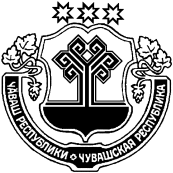 ЧУВАШСКАЯ РЕСПУБЛИКАЙĚПРЕÇ РАЙОНĚН АДМИНИСТРАЦИЙĚЙЫШĂНУ07.05.2019            № 240Йěпреç поселокě АДМИНИСТРАЦИЯИБРЕСИНСКОГО РАЙОНАПОСТАНОВЛЕНИЕ07.05.2019            № 240поселок ИбресиОб утверждении Правил персонифицированного финансирования дополнительного образования детей в Ибресинском районе Чувашской Республики     Глава администрации Ибресинского района                                           С.В. Горбунов